Lösungen zum Arbeitsblatt Urheberrecht und Creative Commons1) - - - -2. Warum ich ein Werk oder Daten aus dem Internet nicht einfach so nutzen und weiterverwenden darf:Jedes selbst geschaffene Werk ist durch das Urheberrecht geschützt. Das Urheberrecht schützt das Werk der Person, die es erstellt hat. Niemand darf ohne Erlaubnis der Urheberin / des Urhebers das Werk kopieren, teilen, verändern, mit anderen Werken vermischen oder veröffentlichen.4) Aus den vier einzelnen Bedingungen lassen sich sechs mögliche verschiedene Kombinationen erstellenAus den vier einzelnen Bedingungen lassen sich sechs mögliche verschiedene Kombinationen erstellenAus den vier einzelnen Bedingungen lassen sich sechs mögliche verschiedene Kombinationen erstellenSymbolTextkürzelBedeutung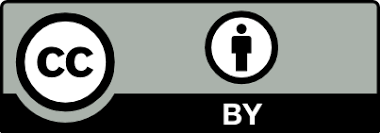 CC BYNamensnennung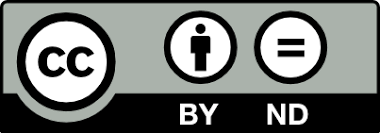 CC BY-NDNamensnennung, Veränderungen sind nicht erlaubt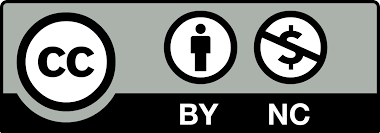 CC BY-NCNamensnennung, eine kommerzielle Nutzung ist nicht erlaubt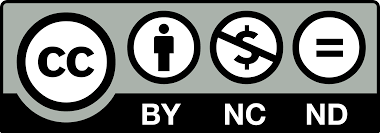 CC BY-NC-NDNamensnennung, eine kommerzielle Nutzung ist nicht erlaubt, Veränderungen sind nicht erlaubt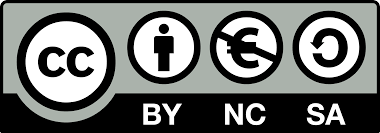 CC BY-NC-SANamensnennung, eine kommerzielle Nutzung ist nicht erlaubt, eine Weitergabe ist nur unter dieser Bedingung erlaubt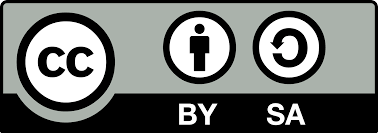 CC BY-SANamensnennung, eine Weitergabe ist nur unter dieser Bedingung erlaubt